Publicado en Madrid el 05/06/2019 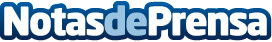 Lucha contra el fraude en la Selectividad: Universidades con tecnología propia de agencias de inteligenciaCada vez más universidades disponen de los nuevos equipos en detección de frecuencias para localizar alumnos que pretenden copiar. Espiamos.com cede gratuitamente estos dispositivos, instruyendo sobre su manejo ante el preocupante auge de pinganillos y cámaras ocultas usadas para copiar en exámenes y oposicionesDatos de contacto:Carlos Cortes911 369 092Nota de prensa publicada en: https://www.notasdeprensa.es/lucha-contra-el-fraude-en-la-selectividad Categorias: Nacional Imágen y sonido Telecomunicaciones Educación Sociedad E-Commerce Dispositivos móviles Universidades Innovación Tecnológica http://www.notasdeprensa.es